„Országomat egy lóért”      Sakksarok sakktábor - Sakkal a logika fejlesztéséértA tábor mottója: „A sakk az a tenger, amelyből egy szúnyog is ihat,és amelyben egy elefánt is megfürödhet.” Ősi indiai közmondásÉvek óta szervezzük nagy sikerű sakktáborainkat Krizsány László nemzetközi mester szakmai irányítása alatt. A Sakksarok csapat oktatóinak vezetésével játszunk, tanulunk, versenyzünk! Nem tudod, mi az a robbantós sakk? Tündérsakk? Franciasakk? Tandem sakk? Vagy csak nincs kivel játszani? Itt megtanulhatod, kipróbálhatod, játszhatod ezeket is! Nem csak haladók jelentkezését várjuk!A sakktábor nemcsak a vidám levezetése lehet az egész éves sakkszakköri munkának, de alkalmat ad teljesen kezdő érdeklődők számára is, hogy szórakoztató módon kedveljék meg ezt az egész életre szóló játékot.Tapasztalt és népszerű tanáraink irányításával mindenki megtalálja a szintjének és érdeklődésének megfelelő foglalkozásokat.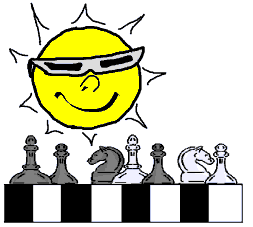 A tábor időpontja: I. turnus: 2023. június 26 – június  30.II. turnus: 2023.július 3 – július 7.A tábor minden reggel 7.30-tól (ügyelet) délután 16.00 óráig tart. Programok: Szakmai programokkal várjuk a gyerekeket minden nap 8.30-tól 12.30-ig. Az elméleti és gyakorlati foglalkozások 45 percesek, köztük szünetekkel. A sakkfoglalkozások három csoportban történnek: kezdő, középhaladó, haladó (versenyző). A délutáni sakkfoglalkozásokon, gyakorló játszmák mellett izgalmas játékokkal zárjuk a napot.Helyszín: Liszt Ferenc Általános Iskola. 1146 Bp. Hermina út 23. A tábor díja: 42 900 Ft/fő, ami tartalmazza a programokat, a sakkversenyt, tízórait, ebédet, uzsonnát, Testvérkedvezmény, a 2. gyermek után 10% Érdeklődni és jelentkezni e-mail-en: sakksarok@gmail.com telefon: Krizsány László: 06 70 522-6777 Tóth András Máté: 06 70 773-3088 Tóth Gergely  Levente 06 70 771-6742A változtatás jogát fenntartjuk!